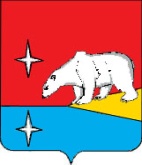 РОССИЙСКАЯ  ФЕДЕРАЦИЯЧУКОТСКИЙ  АВТОНОМНЫЙ  ОКРУГГЛАВА  ИУЛЬТИНСКОГО  МУНИЦИПАЛЬНОГО  РАЙОНАП О С Т А Н О В Л Е Н И Еот  1  августа  2012 года                       №  244 - пг 			     	п. ЭгвекинотО внесении изменения в Административный регламент Администрации Иультинского муниципального района по предоставлениюмуниципальной услуги «Выдача архивных выписок, справок и копий документов по тематике обращений» 	В целях приведения муниципального правового акта в соответствие с требованиями действующего законодательства	ПОСТАНОВЛЯЮ:	1. Внести в Административный регламент Администрации Иультинского муниципального района по предоставлению муниципальной услуги «Выдача архивных выписок, справок и копий документов по тематике обращений», утверждённый постановлением Главы Иультинского муниципального района от 28 мая 2012 г. № 135-пг, изменение, изложив пункт 86 раздела V в следующей редакции:	«86. Жалоба подается в письменной форме на бумажном носителе, в электронной форме в Администрацию. Жалоба может быть направлена по почте, через многофункциональный центр, с использованием информационно-телекоммуникационной сети «Интернет», официального сайта Иультинского муниципального района, единого портала государственных и муниципальных услуг либо регионального портала государственных и муниципальных услуг, а также может быть принята при личном приеме заявителя.».	2. Отделу информационных технологий Администрации (Мащенко И.В.) разместить настоящее постановление на официальном сайте Иультинского муниципального района в информационно-телекоммуникационной сети «Интернет».	3. Опубликовать постановление в районной газете «Залив Креста».	4. Контроль исполнения постановления возложить на заместителя Главы Администрации Иультинского муниципального района - руководителя Аппарата Администрации Васина А.А. 										А.Г. Максимов 